Instituto Parroquial Nuestra Señora del Valle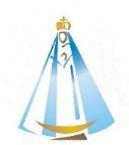 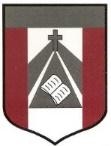 Hay otras  maneras de presentar temas con herramientas digitales. Te invito a trabajar en GenialLy En este caso realizaremos un panel personalizado con los datos que se te piden. Podes modificar tipos de letras y colores. Ejemplo: MI tableroPara trabajar hacer clic en la imagen o en el siguiente  link https://view.genial.ly/5f851009dd0ca00d12d94949/horizontal-infographic-review-mi-tablero-personalizado-copia y seleccionar “Reutilizar este GenialLy”: 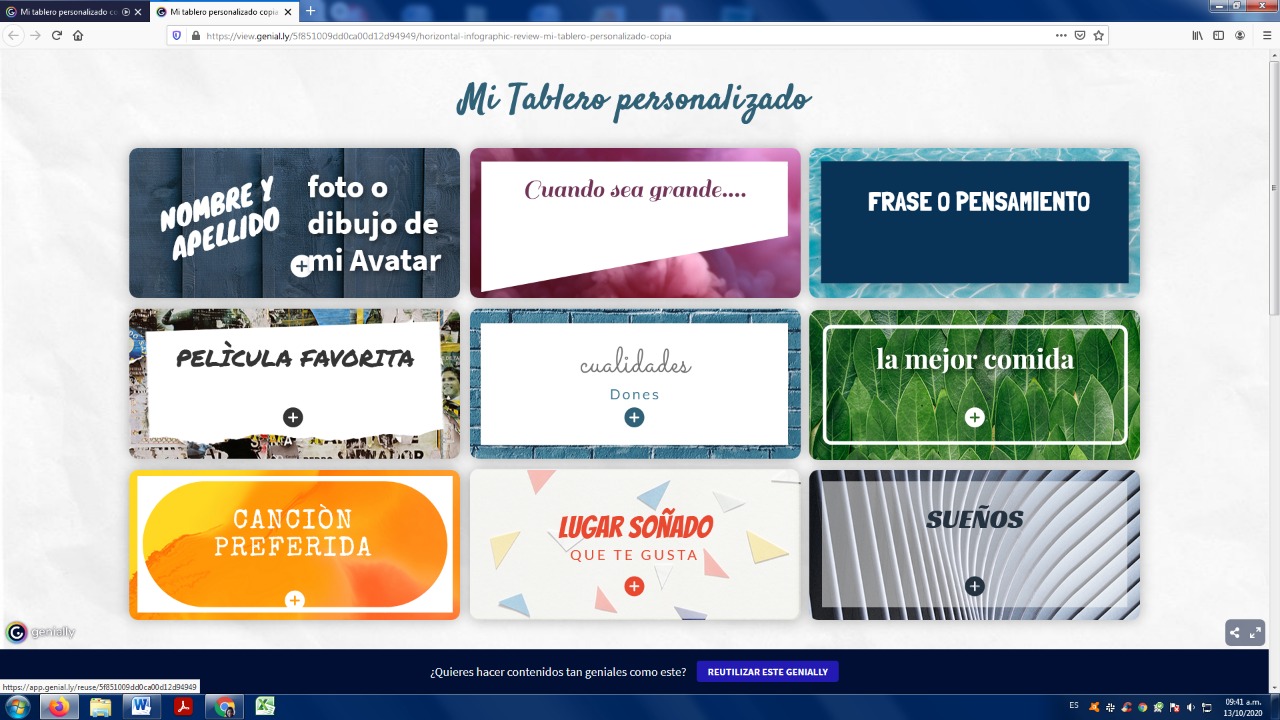 Recorda que podés  insertar  además imágenes, animaciones gif, textos, títulos, etc.MUCHA SUERTE!4º GradoProfesora: Carolina Cáceresmailto:ccaceres@institutonsvallecba.edu.ar